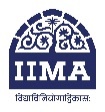 Indian Institute of Management Ahmedabad, IndiaPost Graduate Programme in Management (PGP)Commencing June 2024Application Form for Admission of Overseas Indian CandidatesInstructionsThis application is a key part of the admission process. Complete and accurate answers to the questions are, therefore, extremely important.  Incomplete or false information will adversely affect your chances of selection.  Any admission granted on the basis of false information will be canceled. 2.	Please send/email this form, and supplementary material (copies of test centre administered GMAT score report, academic mark-sheets and Degree certificates, application fee, and any other supporting material), to admission@iima.ac.in with a subject line “Application for Admission of Overseas Indian Candidates for PGP 2024-26 Batch”.  We should receive your form on or before December 15, 2023. Please ensure that your telephone numbers and Email address are provided.3.	In all matters relating to admission to the PGP, the decision of the Institute will be final and binding on the applicants. We will not entertain any correspondence regarding non-selection to the PGP.	Indicate below your GMAT Score of the current version of GMAT Exam (NOT GMAT Exam - Focus Edition) administered in the test centre. The scores should not be older than five years as on December 15, 2023.(Attach a photocopy of your test centre administered GMAT Exam Score report.) Please give below your complete mailing address. (Use CAPITALS. Write only one character in a box. Leave one box blank between two words.)Payment of Application fee:Please enclose the payment slip or online transaction receipt for US$ 200 or equivalent INR at the exchange rate prevailing on the day of transfer/remittance of application fee made in favour of Indian Institute of Management Ahmedabad at IIM Ahmedabad Branch of State Bank of India (Branch Code No.2653) and give the following details: The link for an online transfer is: https://payments.iima.ac.in/online/pg/89Personal DataIVIVII(Please attach proof)B. Academic RecordNotes about the marks obtained:Percentage of marks of an applicant who is yet to complete the bachelor’s degree will be computed based on their available marks.For a candidate having cleared CA/ICWA/CS or Fellow of the Institute of Actuaries of India (FIAI) without having a bachelor’s degree, the aggregate final percentage of marks of all the levels examinations obtained and as entered in the application form would be treated as their available marks.For computing the AR score of an applicant, scores in all subjects that appear in their mark sheet of 10th and 12th Std. examinations will be considered irrespective of whether the board considers them for calculating the percentage. For the bachelor’s degree, the percentage of marks awarded by the candidate’s institution/university will be treated as final. If the institution/university does not award the percentage of marks, it will be calculated on the basis of the marks obtained in all the subjects listed in the mark sheet. For the bachelor’s degree, if the percentage of marks awarded by the candidate’s institution/university does not take into account marks obtained in all the subjects as mentioned in the mark sheet (s) for all the years, the candidates must produce a certificate from the principal/head of the department/registrar/director of the institution/university certifying details of the practice at the institution/university at the time of the interview, if shortlisted for the same.If any board/institution/university awards only letter grades without providing an equivalent percentage of marks on the grade sheet, the candidate should obtain a certificate from the board/institution/university specifying the equivalent marks which should be used for filling the application form. The original equivalence certificate needs to be submitted at the time of the interview if shortlisted for the same.For candidates having undergone/completed an integrated master’s degree or dual degree directly after their 12th/HSC, the percentage of marks obtained as per their institute/university norms which is considered as equivalent to bachelor’s degree will be considered. For those undergoing (yet to complete) an integrated master’s degree or a dual degree directly after their 12th/HSC, the percentage of marks, similarly obtained, for the years/semesters completed till the date of application will be considered.Attach photocopies of all your academic mark sheets and certificates.1.	Pre-Bachelor’s Degree Examination(s)	Fill in only if these are Secondary or Higher Secondary School examinations.Bachelor’s Degree examination	A.	Degree Completed (If you have already completed the Bachelor’s degree, please fill in these columns):	B.	Degree Not Completed* (If you have not completed the Bachelor’s degree, please fill in these columns and attach a certificate from the Principal/HOD/Registrar/Director of your College/Institute that you are currently in the final year / is awaiting final results of your bachelor’s degree.	* Please note that if you are selected, you will be allowed to join the programme provisionally only if you submit a certificate latest by June 30, 2024 from the Principal/HOD/Registrar/Director of your college/institute (issued on or before June 30, 2024) stating that you have appeared for the examinations (including practical) in all the subjects required for obtaining the bachelor’s degree. Your admission will be confirmed when you submit the mark sheet and a pass certificate of having passed the bachelor’s degree referred to in the earlier certificate. The deadline for submission of mark sheet and the passing certificate is December 31, 2024.  Non-fulfilment of this requirement will automatically result in the cancellation of the provisional admission.C.	Work Experience	(Mention only full-time paid employment. Do not include training/project work/work done as an integral part of curricular requirements.)Which sectors do you have experience in? Please put a tick mark against the sector(s).D. 	Choice of Centres for Analytical Writing Test (AWT) and Personal Interview (PI) Please mention any two cities from the list below in order of preference:E. 	DeclarationI have carefully read the instructions on Page 1 and agree to abide by the decision of the Institute regarding my selection for the PGP.  I certify that the particulars given by me in this application form are true to the best of my knowledge and belief.Annexure 1 Categories for bachelor’s degree/integrated master’s degree (as per CAT Application)Note: Dual bachelor’s degree holders will be classified in one of the categories AC-1 to AC-6 based on their field(s) and subjects. Applicants are requested to mention both degrees of specialization separately in Bachelor Degree 1 and Bachelor Degree 2. Final discretion on the academic category that an academic programme will be classified into rests with the Admissions Committee of IIMA.For candidates having undergone/completed an integrated master’s degree directly after their HSC, their classification into an academic category will be based on their academic discipline in the integrated master’s degree programme.For a candidate who has obtained further higher degrees after their bachelor’s degree or their integrated Master’s degree, other than those degrees listed in Table 8 of the admission criteria document, the discipline(s) of the subsequent degrees will not be taken into consideration in deciding their classification in an academic category. Test DateTest DateVerbalVerbalQuantQuantTotalTotalAWAAWAIRIRMonthYearScore% BelowScore% BelowScore% BelowScore% BelowScore% BelowNameAddressCityStatePin Code   CountryMobile Nos.        Land Line Nos.      Office                 HomeEmail addressName of transacting Bank and branchSlip/Receipt No.Date of TransactionAmount, US$ / INRSexMaleFemaleTransgenderName(In CAPITAL LETTERS, as recorded in your academic certificates)Date of Birth(DD)(DD)(MM)(MM)         (YYYY)         (YYYY)         (YYYY)         (YYYY)Nationality          Passport No.Period of Stay outside IndiaCountry of permanent residence Permanent AddressStandardName of Board/ University, CountryYear ofPassingMaximum Marks/ Grade PointsTotal Marks/  Grade Points ObtainedOverall % of Marks/ Letter Grade ObtainedClass/Division (if awarded)Secondary/10th StdHigher Secondary /12th Std.Academic steam of Higher Secondary /12th Std. (such as Science, Commerce, Arts etc.)Name of degree ( Eg. B.A., B.Com., B.Sc., B.E. etc.)Academic discipline/fieldName of University/InstituteMonth & Year ofAward of DegreeMax. Marks/ Grade PointsMarks/ Grade Points ObtainedOverall % of Marks/ Letter Grade ObtainedClass/Division (if awarded)YearMax. Marks/ Grade PointsMarks/ Grade Points ObtainedOverall % of Marks/ Letter Grade ObtainedYearMax. Marks/ Grade PointsMarks/ Grade Points ObtainedOverall % of Marks/ Letter Grade ObtainedExpected Month & Year of GraduationMonthYear3.       Master’s Degree examination          Name of degree (Eg. MA, M.Com. M.Sc.,M Tech. etc.)          Academic discipline/fieldName of University/InstituteMonth & Year ofAward of DegreeMax. Marks/ Grade Points Marks/ Grade Points ObtainedOverall % of Marks/ Letter Grade ObtainedCourse completed/Not Completed4.      Post-Graduate Professional Examination4.      Post-Graduate Professional Examination         Name of the course of study (CA, ICWA, CS or FIAI)         Name of the course of study (CA, ICWA, CS or FIAI)         Academic discipline/field         Academic discipline/field         Name of University/Institute registered with         Name of University/Institute registered withLevelYearYearMax. Marks/ Grade Points Marks/ Grade Points ObtainedOverall % of Marks/ Letter Grade ObtainedLevelFromToMax. Marks/ Grade Points Marks/ Grade Points ObtainedOverall % of Marks/ Letter Grade ObtainedInterFinalGive overall percentage of marks/ grade point average/letter grade obtainedGive overall percentage of marks/ grade point average/letter grade obtainedGive overall percentage of marks/ grade point average/letter grade obtainedGive overall percentage of marks/ grade point average/letter grade obtainedGive overall percentage of marks/ grade point average/letter grade obtainedTotal period of work experience as on July 31, 2023MonthsSectorsAutomobiles/ Auto-AncillariesBanking/Financial ServicesDurablesEngineering/IndustrialFast Moving Consumer Goods (FMCG)Information TechnologyPharmaceuticals/ HealthcareRetailTelecommunicationsOthers (Please Specify)City for AWT & PIPreferred cities (please mention the city name here)Ahmedabad1.Bengaluru2.HyderabadKolkataMumbaiNew Delhi/NCRPlace:Date: Signature of applicantAC-1 	(Medicine and Surgery based subjects): 	Part I:   MBBS, MD (USA)	Part II:  BAMS, BDS, BHMSAC-2 	(Selected Professional Degrees): Chartered Accountancy (CA), Cost and Works Accountancy (ICWA), Company Secretaryship (CS), Fellow of the Institute of Actuaries of India (FIAI)AC-3 	(All Commerce, Economics, Finance and Management Related Degrees): Including BAF, BBA, BBE, BBI, BBM, BBS, BCAF, BCCA, BCOM, BFIA, BFM, BHM, BHMCT, BIBF, BMS (Bachelor of Management Studies) and BSBA degrees. 			In particular, includingEconomics/ Economic Development and PlanningAny degree in Hospitality/Hospitality Studies, Catering/Catering Technology, Hotel, Travel and 	Tourism Management, Tourism Studies and any other related discipline.Commerce (Accountancy, Auditing, Banking, Business Mathematics, Business Organisation, 	Finance, Insurance, Investment Analysis, Public Finance, Secretarial Practices etc.)Management (Advertising, Agriculture and Food Business, Agribusiness Management, Agriculture 	Marketing and Cooperation, Agriculture and Rural and Tribal Development, Business 	Administration, Business Management, Business Studies, Commercial Agriculture and Business 	Management, Entrepreneurship, Management Studies, Sports Management, Real Estate and 	Urban Infrastructure, Renewable Energy Management, Oil and Gas Management, Production and 	Industrial Management) Any other vocational degree in commerce and management.AC-4 	I 	(All Engineering, Technology and Architecture related Areas): Including BARCH, BE, 	BIT, BINFTECH, BS (ENG)/ BSC (ENG), BTECH and integrated MTECH degrees (Excluding all 	degrees in Accessories Design/Apparel Production/Design/Fashion Communication/Fashion 	Design/Fashion Technology/Interior Design/Knit Wear Design/Leather Design/Jewellery 	Design/Footwear Design, and BS/BSC degrees in Information Technology).  	In particular, includingAgricultural Engineering/ Dairy Technology/ Food TechnologyArchitectureBE/BS (ENG)/BSC (ENG)/BTECH/integrated MTECH degrees in Biosciences, Geological 	Sciences, Information Technology, Mathematical Sciences and Natural SciencesBE/BS (ENG)/BSC (ENG)/BTECH/integrated MTECH in all Engineering/Technology and related 	areas, including subjects like Chemical Technology, Electronics, Engineering Physics etc.Textile Engineering/TechnologyOthers: All other fields where BE/BS (ENG)/BSC (ENG)/BTECH/integrated MTECH degrees are 	awarded, not explicitly included or excluded elsewhere in the list.	II 	(Science and Agriculture related Areas, other than Medicine and Surgery): Including all BS/BSC 		and integrated MS/MSC (excluding degrees in Apparel Design, Economics, Fashion Design, 		Journalism, and 	Leather Design). Also including degrees in paramedical, veterinary degrees.	In particular, includingActuarial ScienceAgriculture (Agronomy, Soil Science, Agricultural Biochemistry, Plant Breeding and Genetics, 	Plant Pathology, Soil Science etc.)Biosciences (Biology, Biochemistry, Biotechnology, Botany, Life Science, Zoology etc.) Computer Applications (BCA, MCA)FisheriesForestryGeological Sciences (Geography, Geology and Geophysics.)HorticultureInformation TechnologyAll bachelor’s/integrated master’s degrees in Mathematical Sciences (Computer Science, 	Mathematics, Statistics etc.)Natural Sciences (Chemistry, Physics etc.)Paramedical/PhysiotherapyPharmacology/PharmacyPlanningVeterinary Science/ Animal HusbandryMedia Science, Media Science and TechnologyPhysiologyAny vocational degree in science (BS/BSC)Science (Others): Forensic, Home Science, Nursing and all other branches of Science not 	explicitly included or excluded elsewhere in this listAC-5 	(All Arts/Humanities Related Degrees, Design, Education, Fashion Design/Technology, Law and Rural 	Studies): Including any BA (excluding Economics, Geography and Geological Sciences, Mathematics and 	Statistics), BAA, BAJM, BCJ, BDES, BED, BFTECH, BJ, BJMC, BL, BM (Bachelor of Music), BMC, BMM, 	BMus, BSW and LLB. 			In particular, including Accessories Design/Apparel Design & Production/Design/Fashion Communication/Fashion 		Design/Fashion Technology/Fashion Merchandising and Retail Management, Interior 			Design/Knit Wear Design/Leather Design/Footwear Design/Jewellery Design (all degrees)Arts/Humanities (Archaeology, Education, Fine Arts (Dance, Drama, Film, Music, Painting etc.), 		History, Languages, Library Science, Literature, Mass Communication, Media Studies, 			Philosophy, Political Science, Public Administration, Social Work/Welfare, Sociology, etc.)Education (including Physical Education and Sports)Journalism/Mass Communication/Media Studies (all degrees)Law (BL LLB/B.Com. LLB/BBA LLB)Psychology (all degrees)Rural Studies/Rural Sociology/Rural Cooperatives/Rural BankingAny vocational degree in arts/education/humanities (BA)AC-6 	Any other discipline not mentioned in AC-1 to AC-5.